Politische Gemeinde Fischingen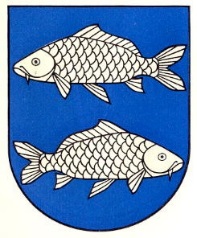 Meldeformular für SolaranlagenEingang Meldung: …………………………..._________________________________________________________________________________GesuchstellerIn / PlanerIn / InstallateurInName, Vorname	     Strasse, Haus-Nr.	     PLZ, Wohnort		     Telefon Privat		     		Telefon Geschäft        	Mobile			     		E-Mail       _________________________________________________________________________________GrundeigentümerIn					   identisch mit Adresse GesuchstellerInName, Vorname	     Strasse, Haus-Nr.	     PLZ, Wohnort		     Telefon Privat		     		Telefon Geschäft        	Mobile			     			E-Mail       _________________________________________________________________________________Anlage-StandortStrasse, Haus-Nr. 	     PLZ, Ort	     Koordinaten	    /      Parzellen-Nr.		     	Gebäudevers.-Nr. 	     _________________________________________________________________________________Kurzbeschrieb der Anlage Thermische Anlage (Wärmeproduktion)			 Photovoltaikanlage (Stromproduktion) Flachkollektoren						 Röhrenkollektoren Andere:        Gesamtfläche der Anlage:	     	m2_________________________________________________________________________________Unterlagen (zusammen mit dem Meldeformular einzureichen) Situationsplan Anlagestandort Lage der Anlage auf dem Gebäude (Skizze, Plan, Foto) Installationsanzeige mit Schema Produktebeschrieb mit Abbildung_________________________________________________________________________________Bemerkungen_________________________________________________________________________________Der/die Unterzeichnende/n bestätigen die Einhaltung der Vorgaben gemäss Art. 32a Abs. 1 RPV sowie die Richtigkeit und Vollständigkeit der obenstehenden Angaben:Ort, Datum:							Unterschrift:………………………….……………………………………....	……………………………………………………….Politische Gemeinde FischingenEmpfangsbestätigung(diese Seite wird durch das Bauamt ausgefüllt)Meldung erhalten am: __________________________An das zuständige Elektrizitätswerk weitergeleitet am: ____________________________Die Anmeldung der Anlage gemäss Seiten 1 und 2 ist beim Bauamt Fischingen ordnungsgemäss eingegangen und registriert worden. Damit sind die formellen Anforderungen für die Installation erfüllt. Sofern die Ausführung den gestalterischen Anforderungen gemäss Art. 32a Abs.1 RPV entspricht, ist keine Baubewilligung oder andere formelle Bestätigung des Bauamtes erforderlich.Das Formular ist dem zuständigen Elektrizitätswerk (EW, siehe unten) zur Kenntnis und Weiterbearbeitung weitergeleitet worden. Vor der Installation der Anlage ist dem zuständigen EW die entsprechende Installationsanzeige mit Schema zur Prüfung einzureichen. Die Installation darf erst nach deren Genehmigung durch das EW erfolgen. Die Weisungen, Stellungnahmen und Verfügungen des zuständigen EW’s sind zu beachten und einzuhalten.Für Ihre Liegenschaft zuständiges EW:     elektrizität + wasser dussnang, Schärlibachstrasse 10, 8374 Dussnang     Elektra Fischingen, Geschäftsstelle, Hauptstrasse 15, 8376 Fischingen     Elektra Au, Herr Thomas Moser, Barm, 8376 Au     Elektra Vogelsang, Herr Walter Falk jun., Schwalbenstrasse 15, 8374 Dussnang8374 Dussnang, ________________________		POLITISCHE GEMEINDE FISCHINGEN								Bauverwaltung								Marc EggenspergerBauverwaltung Fischingen | Kurhausstrasse 31 | 8374 Dussnang TGTel. +41 (0)58 346 80 83 | bauverwaltung@fischingen.ch | www.fischingen.ch